	В соответствии с Бюджетным кодексом Российской Федерации,  Федеральным законом от 06.10.2003 № 131-ФЗ «Об общих принципах организации местного самоуправления в Российской Федерации», постановлением Правительства Приморского края от 12.12.2022 № 857-пп «Об иных дотациях в целях поощрения муниципальных образований Приморского края за рост налоговых доходов в отчетном периоде и (или) за достижение наилучших показателей по отдельным направлениям деятельности, предоставляемых в 2022 году», руководствуясь Уставом Дальнереченского городского округа, Дума Дальнереченского городского округа РЕШИЛА:1. Премировать главу Дальнереченского городского округа Старкова Сергея Владимировича по итогам работы за 2022 год.	2. Выплатить Старкову Сергею Владимировичу премию в размере 1-го ежемесячного денежного содержания.3. Настоящее решение вступает в силу со дня его принятия.Председатель Думы Дальнереченского городского округа                                                   А.А. Павлов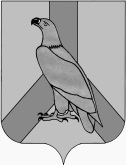 ДУМА ДАЛЬНЕРЕЧЕНСКОГОГОРОДСКОГО ОКРУГАПРИМОРСКОГО КРАЯРЕШЕНИЕДУМА ДАЛЬНЕРЕЧЕНСКОГОГОРОДСКОГО ОКРУГАПРИМОРСКОГО КРАЯРЕШЕНИЕДУМА ДАЛЬНЕРЕЧЕНСКОГОГОРОДСКОГО ОКРУГАПРИМОРСКОГО КРАЯРЕШЕНИЕ22 декабря 2022 г.г. Дальнереченск№ 133О премировании главы Дальнереченского городского округа по итогам работы за 2022 год